Обработка изделий: Кромки фанеры закруглены и шлифованы, окрашены. Для окраски элементов из влагостойкой фанеры применяется водно-дисперсионное покрытие, устойчивое к атмосферному и химическому воздействию. На фанерных элементах нанесено стилизованное изображение износостойкими красками на UV-принтере. Финишное покрытие - водно-дисперсионный лак с добавлением биоцидной добавки НАНОСЕРЕБРО.Изделия из металла имеют плавные радиусы закругления и тщательную обработку швов. Для покрытия изделий из стали используется экологически чистое, обладающее хорошей устойчивостью к старению в атмосферных условиях, стабильностью цвета антикоррозийное, выдерживающее широкий диапазон температур, двойное порошковое окрашивание.В целях безопасности все отдельно выступающие детали и резьбовые соединения закрыты пластиковыми колпачками, края болтов закрыты пластиковыми заглушками.Закладные детали опорных стоек – двойное порошковое окрашивание.Соответствие стандартам: Все изделия ТМ СКИФ спроектированы и изготовлены согласно национальному стандарту РФ, а именно ГОСТ Р52169-2012, ГОСТ Р52168-2012.Оборудование изготовлено по чертежам и техническим условиям изготовителя и соответствует требованиям ТР ЕАЭС 042/2017.Паспорт на изделие: на русском языке, согласно ГОСТ Р 52301-2013, раздел 5.Гарантийный срок на изделия 12 месяцевНазначенный срок службы 10 лет.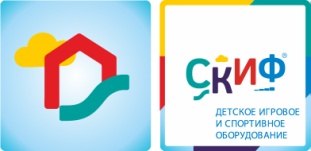 ИО 30.01.02 Карусель Ветерок 2Серия «Счастливое детство»ИО 30.01.02 Карусель Ветерок 2Серия «Счастливое детство»ИО 30.01.02 Карусель Ветерок 2Серия «Счастливое детство»КомплектацияКомплектацияКомплектацияКол-воЕдиница измерения1Каркас верхний Ветерок 2  с поломВыполнен из труб диаметром 32, 89мм, металл имеет плавные радиусы, тщательную обработку швов, покрыт порошковой краской. Полы состоят из влагостойкой ламинированной фанеры толщиной не менее 18 мм, выполненные из трех сегментов размером 697х464 коричневого цвета.  Диаметр собранного каркаса 1000, высота 7001шт.2ОснованиеВыполнено из труб диаметром 57, 32  мм, металл имеет плавные радиусы, тщательную обработку швов, покрыт порошковой краской. Размер 800х13001шт.3Габариты (ДхШхВ), ммD-1000 Высота 700D-1000 Высота 700D-1000 Высота 7004Зона безопасности, мм D=5000D=5000D=5000